浙江省大学生科技创新活动计划 暨新苗人才计划实施办公室关于公布 2019 年浙江省大学生科技创新活动计划 暨新苗人才计划立项结果的通知杭州师范大学团委： 2019年浙江省大学生科技创新活动计划暨新苗人才计划已于2019年1月启动实施，经学校推荐和专家评审,现将你校通过立项的项目名单印发（见附件），请认真实施、加强管理。为不断提升我省大学生科技创新工作整体水平，每个新苗项目负责人需参加校内创业学院或社会组织开展相关创新创业培训，培训情况将作为结题评审的参考内容。附件：2019 年浙江省大学生科技创新活动计划暨新苗人才计划杭州师范大学项目名单  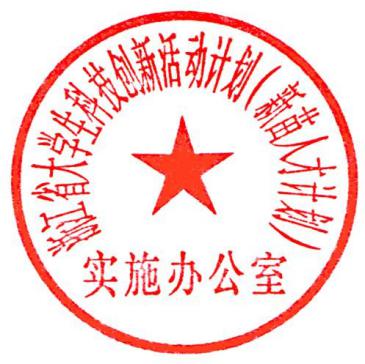           浙江省大学生科技创新活动计划                          暨新苗人才计划实施办公室                                    2019 年 6 月 13 日附件：2019年浙江省大学生科技创新活动计划暨新苗人才计划 杭州师范大学项目名单项目承担单位：杭州师范大学    资助经费：40.5万元总编号：2019R426序号项目名称负责人学院指导教师大学生科技创新项目大学生科技创新项目大学生科技创新项目大学生科技创新项目大学生科技创新项目2019R426001“首席铲屎官”宠物APP蔡谨静经济与管理学院陈  冰2019R426002校园借贷刑事案件的发生规律与对应措施研究——以浙江省的司法实践为中心冯鑫苗沈钧儒法学院邓毅丞2019R426003当下家政行业弊端显著与法律政策不足的探讨——以杭州保姆纵火案为例邵环沈钧儒法学院王胜平2019R426004农村留守儿童心灵援助的五方联动模式探索——基于浙江、贵州两地的行动研究张亚利公共管理学院张超2019R426005小学科学教育低幼化的现状调查——以杭州部分小学为例梁颖婷教育学院徐彩娣2019R426006“礼”性交往——基于大学生性耻感的调查研究洪伊莎教育学院陈继旭2019R426007大学生参与生态文明教育的现状调查及有效路径选择梁颖婷教育学院肖正德2019R426008新劳动教育的实践样态研究  ——以富春七小的“开心农场”为例洪伊莎教育学院孙德芳2019R426009新高考下生涯规划指导的大学与高中的衔接研究符晨帆教育学院孙德芳2019R426010亚运会背景下杭州市垂直马拉松推广和品牌赛事设计研究刘淑艳体育与健康学院徐玉明陈玉平2019R426011垂直马拉松运动体能特点研究王西峰体育与健康学院徐玉明陈玉平2019R426012“拥江发展”背景下钱塘江流域康养旅游产业发展探析鲁雅雯人文学院丁贤勇徐  杨2019R426013传统地方戏剧的有机更新与新时代地方公共文化供给——以宁海平调为例王一彬人文学院周东华2019R426014“守”苗帮扶站徐苏杭人文学院李海明2019R426015高等院校团员青年对基层团组织的认同研究高加霁人文学院陈晓玲2019R426016短视频应用软件对现代大学生日常生活的影响——以杭州高校为例傅白雪人文学院周红锵2019R426017社会信任视野下中地域偏见问题  研究——以X省为例徐前人文学院陈晓玲2019R426018新时代90后青年婚恋观的研究——基于杭州样本周佳琪人文学院陈晓玲2019R426019当下应如何纪念华夏先祖——基于对上虞“舜文化”的调查邵文文人文学院刘俊峰2019R426020“办好学前教育”视野下关于规避幼教虐童事件的研究—以杭州市民营学前教育机构为例王怀天人文学院马强才2019R426021大型体育赛事社会志愿者招募与管理研究--以杭州亚运会为例王恩露外国语学院金岳祥2019R426022日本水污染治理经验对浙江“五水共治”的启示程王菲外国语学院孙立春2019R426023基于缓解城市热岛效应的杭州绿地优化配置研究管昱理学院宋  瑜胡潭高2019R426024基于GIS分析技术的杭州市学前教育资源空间布局分析郭靖娴理学院解山娟2019R426025基于遥感的浙江省地形对地表环境影响研究彭晓雪理学院吴文渊张登荣2019R426026“房子是用来住的，不是用来炒的”——公证购房摇号政策对市民的影响及其满意度调查（以杭州市为例）袁梦婷理学院黄  初2019R426027外源诱导子提高苦蘵中活性成分含量的研究毛延妍生命与环境科学学院王慧中展晓日2019R426028一种新型改性吸附剂的制备及除磷机理的研究张亦南生命与环境科学学院张杭君2019R426029亚硫酸盐反硝化微生物群落特征及抑制影响分析连雨露生命与环境科学学院倪伟敏2019R426030基于CRISPR/Cas13a系统的抗植物RNA病毒的研究俞彤苑生命与环境科学学院张  弦2019R426031溴氰菊酯杀虫剂对白纹伊蚊亲代及子代生长发育与繁殖力的累积效应影响王琪玮生命与环境科学学院王世贵2019R426032大麦SOD基因家族的鉴定及逆境胁迫下表达研究张蓝天生命与环境科学学院薛大伟2019R426033基于物联网的智能共享充电桩王邵赟杭州国际工程服务学院洪立斌2019R426034安行智能网联汽车健康驾驶健康伙伴系统胡芷琦杭州国际工程服务学院徐舒畅2019R426035基于机器学习的Web入侵检测研究唐旭栋杭州国际工程服务学院刘雪娇2019R426036昼夜节律和光治疗在意识障碍（DOC）患者中的应用任思妍医学院胡楠荼  狄海波2019R426037Toll样受体3在营养性肥胖小鼠神经退行过程中的作用机制于文磊医学院王欢欢胡  宇2019R426038细胞热转移技术分析榄香烯脂质体作用非小细胞肺癌分子机制王攀攀医学院陈功星2019R426039植物人家庭看护系统寿泽榆医学院白  洋狄海波2019R426040熟地黄有效成分5-羟甲基糠醛对于金黄色葡萄球菌引起的小鼠肺损伤的抑制作用及其机制研究沈传斌医学院张  航2019R426041膳食中常见植物化学物对肿瘤细胞端粒酶表达和活性的影响何蒙娇医学院连福治2019R426042丝绸面料再设计与应用研究吴淑雯美术学院孙  尔2019R426043女大学生安全课堂建设的研究 ——以杭州地区为例丁凯丽经亨颐学院周厚余2019R426044中国大学生英语书面语句法复杂性研究林达珂经亨颐学院潘黎萍2019R426045杭州市文创产业众创空间的发展与模式研究李艳霄文化创意学院俞香云耿明峰2019R426046基于多种数据挖掘方法的SERS鉴别研究段凌风钱江学院王李冬2019R426047基于BCG信号的睡眠检测智能床系统章依妮钱江学院曹世华2019R426048四旋翼飞行器本体及控制器的设计研究罗汉杰钱江学院倪  虹2019R426049智能物流码垛小车施嘉濠钱江学院倪  虹大学生科技成果推广项目大学生科技成果推广项目大学生科技成果推广项目大学生科技成果推广项目大学生科技成果推广项目2019R426050不同类型家庭农场经营效率及其影响因素研究—以浙江省为例张  航经济与管理学院陈永富2019R426051农村社区居家养老服务与管理规范研究周刘晶公共管理学院赵定东2019R426052公建民营养老机构绩效考核指标设计与评价体系研究林敏公共管理学院龚上华2019R426053杭州市健康村镇建设综合研究方琼公共管理学院赵定东2019R426054基于健康中国背景下的健康文化建设——以浙江省杭州市为例李成公共管理学院龚上华2019R426055“莳光文创+模式”——定制文创与衍生服务平台黄舒茗教育学院李冈原王  鑫2019R426056新型Weyl半金属的量子物性研究及其潜在应用杨海洋理学院李玉科2019R426057基于Google Earth Engine的青藏高原湖冰物候对气候变化响应的研究黄雨馨理学院徐俊锋2019R426058一种含镉垃圾渗滤液新型生物脱氮技术胥莲曾籍生命与环境科学学院金仁村2019R426059用于高内涵药筛的基因敲除ES细胞模型的制备邢淳生命与环境科学学院黄华荣2019R426060GmMYB183对大豆耐盐响应机制徐佳生命与环境科学学院皮二旭2019R426061MRI损伤部位鉴别以及EEG信号差异在意识障碍患者中的应用闫怡帆医学院狄海波2019R426062榄香烯经m6A RNA甲基化修饰介导的逆转肺癌吉非替尼耐药的机制研究李秋杰医学院刘水平隋新兵谢  恬2019R426063基于多孔微流体器官芯片系统的肿瘤生长微环境研究马  珍医学院陈大竞谢  恬2019R426064肌动蛋白 (Kinesin)家族在肝癌复发中功能和机制及押制剂的研究冯梦晴医学院陈健翔谢  恬2019R426065基于自我管理共同目标的冠心病PCI术后延续护理方案的构建杨奕婷医学院朱雪娇2019R426066HMMR可变剪切在肝癌中功能和机制的研究王梦兰医学院李  骞2019R426067网络结构突变及其驱动机制研究耿屿阿里巴巴商学院韩筱璞2019R426068基于餐饮业网络评论的消费者细粒度情感分析袁丁阿里巴巴商学院章剑林2019R426069基于跨境电商平台的搜索引擎技术之付费搜索研究詹梓钊阿里巴巴商学院郦  瞻2019R426070基于社会网络的文化传播动力学模型研究崔俊英阿里巴巴商学院韩筱璞2019R426071企业跨境电子商务供应链风险及防范研究张爽阿里巴巴商学院柯丽敏2019R426072基于复杂网络与机器学习的肿瘤驱动基因预测研究戴  耀阿里巴巴商学院刘  闯2019R426073基于时空聚集的P2P网贷团伙欺诈识别俞旭峰阿里巴巴商学院王  澎2019R426074中药多组分高灵敏在线富集方法的研究王秋燕材料与化学化工学院曹  君大学生创新创业孵化项目大学生创新创业孵化项目大学生创新创业孵化项目大学生创新创业孵化项目大学生创新创业孵化项目2019R426075异色瓢虫人工饲料增效物质筛选优化与规模化饲养工艺开发李燕生命与环境科学学院唐  斌2019R426076高灵敏度检测植物小RNA新类群PASR和TASR的方法学研究徐民生命与环境科学学院孟一君2019R426077CrSLS参与UV-B调控长春花生物碱合成的功能分析安新艳生命与环境科学学院郝  娟徐茂军2019R426078UV-B处理提高杭白菊花序药效分含量的关键技术及作用机制研究郭洁娜生命与环境科学学院徐茂军杨燕君2019R426079“爱享”互联网+共享社区养老平台马建铭阿里巴巴商学院王淑翠2019R426080基于共享社群感知价值的科技健身APP研发张晓燕阿里巴巴商学院柯丽敏2019R426081双酶聚集体的精准交联及手性催化合成抗癌药物中间体的研究李慧敏材料与化学化工学院王安明